Aneks 1.Naziv proizvoda:SIRĆETNA KISELINA 100%(glacijalna)Kvalitet:Pro analysiNaziv proizvoda:SIRĆETNA KISELINA 100%(glacijalna)CAS broj: 64-19-7Parametar ispitivanjaDeklarisane vrednostiMetoda ispitivanjaIzgledBistra, bezbojna tečnostVizuelno Sadržaj min. 99,5%SRPS H.G8.238Ostatak posle uparavanjamax. 0,001%SRPS H.G8.239Acetaldehid max. 0,0002%SRPS H.G8.240Materije koje redukuju KMnO4max. 0,01%SRPS H.G8.241Materije koje redukuju K2Cr2O7 max. 0,008%SRPS H.G8.242Hloridi max. 0,0001%SRPS H.G8.243Sulfati max. 0,0002%SRPS H.G8.244Olovo ( Pb )max. 0,00005%AASBakar ( Cu )max. 0,00001%AASGvožđe ( Fe )max. 0.0001%AASArsen ( As )max. 0,0001%AASNaziv proizvoda:SIRĆETNA KISELINA 100%(glacijalna)Kvalitet:Pro analysiNaziv proizvoda:SIRĆETNA KISELINA 100%(glacijalna)CAS broj: 64-19-7Dostupna pakovanja:Dostupna pakovanja:Dostupna pakovanja:Dostupna pakovanja:Dostupna pakovanja:Šifra proizvoda:Vrsta pakovanja:Količina u pakovanju:Transportno pakovanje:Rok upotrebe:69Staklena boca-tamna1LKartonska kutija, 9kom x1L5 godinaInformacije o opasnosti:Informacije o opasnosti:Informacije o opasnosti:Informacije o opasnosti:Informacije o opasnosti:Indeks broj: 607-002-00-6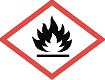 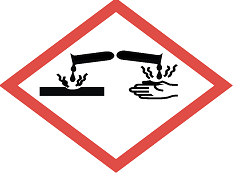 	GHS02	GHS05              Reč upozorenja: OPASNOST!Obaveštenja o opasnosti: H226 - Zapaljiva tečnost i para.H314 - Izaziva teške opekotine kože i oštećenje oka.Obaveštenja o merama predostrožnosti:P280 - Nositi zaštitne rukavice/zaštitnu odeću/zaštitne naočare/zaštitu za lice.P301+P330+P331 - AKO SE PROGUTA: Isprati usta. Ne izazivati povraćanje.P303+P361+P353 - AKO DOSPE NA KOŽU (ili kosu): Hitno ukloniti/skinuti svukontaminiranu odeću. Isprati kožu vodom/istuširati se.P305+P351+P338 - AKO DOSPE U OČI: Pažljivo ispirati vodom nekoliko minuta. Ukloniti kontaktna sočiva, ukoliko postoje i ukoliko je to moguće učiniti. Nastaviti sa ispiranjem.P310 - Hitno pozvati Centar za kontrolu trovanja ili se obratiti lekaru.Indeks broj: 607-002-00-6	GHS02	GHS05              Reč upozorenja: OPASNOST!Obaveštenja o opasnosti: H226 - Zapaljiva tečnost i para.H314 - Izaziva teške opekotine kože i oštećenje oka.Obaveštenja o merama predostrožnosti:P280 - Nositi zaštitne rukavice/zaštitnu odeću/zaštitne naočare/zaštitu za lice.P301+P330+P331 - AKO SE PROGUTA: Isprati usta. Ne izazivati povraćanje.P303+P361+P353 - AKO DOSPE NA KOŽU (ili kosu): Hitno ukloniti/skinuti svukontaminiranu odeću. Isprati kožu vodom/istuširati se.P305+P351+P338 - AKO DOSPE U OČI: Pažljivo ispirati vodom nekoliko minuta. Ukloniti kontaktna sočiva, ukoliko postoje i ukoliko je to moguće učiniti. Nastaviti sa ispiranjem.P310 - Hitno pozvati Centar za kontrolu trovanja ili se obratiti lekaru.Indeks broj: 607-002-00-6	GHS02	GHS05              Reč upozorenja: OPASNOST!Obaveštenja o opasnosti: H226 - Zapaljiva tečnost i para.H314 - Izaziva teške opekotine kože i oštećenje oka.Obaveštenja o merama predostrožnosti:P280 - Nositi zaštitne rukavice/zaštitnu odeću/zaštitne naočare/zaštitu za lice.P301+P330+P331 - AKO SE PROGUTA: Isprati usta. Ne izazivati povraćanje.P303+P361+P353 - AKO DOSPE NA KOŽU (ili kosu): Hitno ukloniti/skinuti svukontaminiranu odeću. Isprati kožu vodom/istuširati se.P305+P351+P338 - AKO DOSPE U OČI: Pažljivo ispirati vodom nekoliko minuta. Ukloniti kontaktna sočiva, ukoliko postoje i ukoliko je to moguće učiniti. Nastaviti sa ispiranjem.P310 - Hitno pozvati Centar za kontrolu trovanja ili se obratiti lekaru.Indeks broj: 607-002-00-6	GHS02	GHS05              Reč upozorenja: OPASNOST!Obaveštenja o opasnosti: H226 - Zapaljiva tečnost i para.H314 - Izaziva teške opekotine kože i oštećenje oka.Obaveštenja o merama predostrožnosti:P280 - Nositi zaštitne rukavice/zaštitnu odeću/zaštitne naočare/zaštitu za lice.P301+P330+P331 - AKO SE PROGUTA: Isprati usta. Ne izazivati povraćanje.P303+P361+P353 - AKO DOSPE NA KOŽU (ili kosu): Hitno ukloniti/skinuti svukontaminiranu odeću. Isprati kožu vodom/istuširati se.P305+P351+P338 - AKO DOSPE U OČI: Pažljivo ispirati vodom nekoliko minuta. Ukloniti kontaktna sočiva, ukoliko postoje i ukoliko je to moguće učiniti. Nastaviti sa ispiranjem.P310 - Hitno pozvati Centar za kontrolu trovanja ili se obratiti lekaru.Indeks broj: 607-002-00-6	GHS02	GHS05              Reč upozorenja: OPASNOST!Obaveštenja o opasnosti: H226 - Zapaljiva tečnost i para.H314 - Izaziva teške opekotine kože i oštećenje oka.Obaveštenja o merama predostrožnosti:P280 - Nositi zaštitne rukavice/zaštitnu odeću/zaštitne naočare/zaštitu za lice.P301+P330+P331 - AKO SE PROGUTA: Isprati usta. Ne izazivati povraćanje.P303+P361+P353 - AKO DOSPE NA KOŽU (ili kosu): Hitno ukloniti/skinuti svukontaminiranu odeću. Isprati kožu vodom/istuširati se.P305+P351+P338 - AKO DOSPE U OČI: Pažljivo ispirati vodom nekoliko minuta. Ukloniti kontaktna sočiva, ukoliko postoje i ukoliko je to moguće učiniti. Nastaviti sa ispiranjem.P310 - Hitno pozvati Centar za kontrolu trovanja ili se obratiti lekaru.Uslovi transporta, skladištenja i rukovanja:Uslovi transporta, skladištenja i rukovanja:Uslovi transporta, skladištenja i rukovanja:Uslovi transporta, skladištenja i rukovanja:Uslovi transporta, skladištenja i rukovanja:Transport-vozilima koja zadovoljavaju ADR propise; UN broj: 2789; klasa opasnosti: 8 (3); ambalažna grupa: IISkladištenje-Čuvati u dobro zatvorenoj ambalaži. Čuvati na umereno hladnom (15-25°C) i dobro provetrenom mestu, daleko od bilo kakvih izvora toplote.Rukovanje- Pre rukovanja sa hemikalijom pročitati sve informacije koje su date u bezbednosnom listu.Transport-vozilima koja zadovoljavaju ADR propise; UN broj: 2789; klasa opasnosti: 8 (3); ambalažna grupa: IISkladištenje-Čuvati u dobro zatvorenoj ambalaži. Čuvati na umereno hladnom (15-25°C) i dobro provetrenom mestu, daleko od bilo kakvih izvora toplote.Rukovanje- Pre rukovanja sa hemikalijom pročitati sve informacije koje su date u bezbednosnom listu.Transport-vozilima koja zadovoljavaju ADR propise; UN broj: 2789; klasa opasnosti: 8 (3); ambalažna grupa: IISkladištenje-Čuvati u dobro zatvorenoj ambalaži. Čuvati na umereno hladnom (15-25°C) i dobro provetrenom mestu, daleko od bilo kakvih izvora toplote.Rukovanje- Pre rukovanja sa hemikalijom pročitati sve informacije koje su date u bezbednosnom listu.Transport-vozilima koja zadovoljavaju ADR propise; UN broj: 2789; klasa opasnosti: 8 (3); ambalažna grupa: IISkladištenje-Čuvati u dobro zatvorenoj ambalaži. Čuvati na umereno hladnom (15-25°C) i dobro provetrenom mestu, daleko od bilo kakvih izvora toplote.Rukovanje- Pre rukovanja sa hemikalijom pročitati sve informacije koje su date u bezbednosnom listu.Transport-vozilima koja zadovoljavaju ADR propise; UN broj: 2789; klasa opasnosti: 8 (3); ambalažna grupa: IISkladištenje-Čuvati u dobro zatvorenoj ambalaži. Čuvati na umereno hladnom (15-25°C) i dobro provetrenom mestu, daleko od bilo kakvih izvora toplote.Rukovanje- Pre rukovanja sa hemikalijom pročitati sve informacije koje su date u bezbednosnom listu.